NAME.-____________________________________2nd GRADEEXTENSION ACTIVITIES  http://joseprat.jimdo.com/ CLICK on   1st and 2nd Primary and SING THE SONGSColours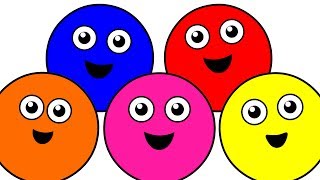 The apple is red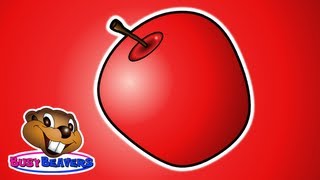  NUMBERS from 1 to 10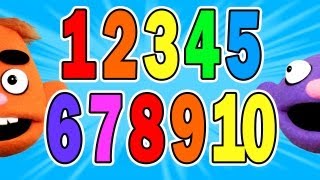  FIVE LITTLE MONKEYS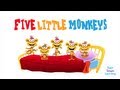  FINGER FAMILY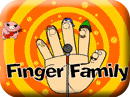  TEN IN THE BED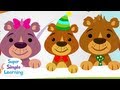  HEAD AND SHOULDERS , KNEES AND TOES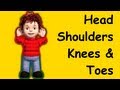   BROWN BEAR , BROWN BEAR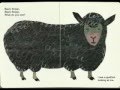 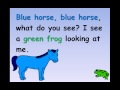  DO YOU LIKE?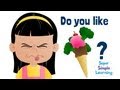 I like painting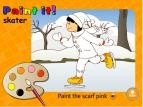 GAMES Maze: PETS, FOOD and NUMBERS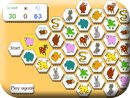 Where´s my bear?  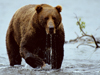 https://www.youtube.com/watch?v=Vr-L6q4vbWU